Futures of Participatory Memory WorkPOEM Closing Conference4-5 March 2022University of Hamburg
Edmund-Siemers-Allee 1 (West Wing)2nd floor, central lecture hall, room 221
20146 HamburgRelated links for directions:Directions on SharePoint (Link)Mobile Campus Map: https://www.uni-hamburg.de/onTEAM/campus/index_e.html 1-4 March 2022Short pre-recorded videos of Fellows Presentations (ca. 5 minutes each) will be available by 1 March 2022 on the conference website: https://www.poem-horizon.eu/futures-of-participatory-memory-work/Hybrid Conference Programme 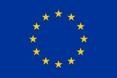 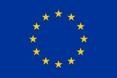 Day 1: Friday 4 March 2022 (all times CET)Day 1: Friday 4 March 2022 (all times CET)Day 1: Friday 4 March 2022 (all times CET)13:45 - 14:00Arrival / Virtual Joining14:00 - 14:30Opening Remarks and IntroductionAngeliki Tzouganatou, Quoc-Tan Tran & Gertraud Kochhybrid14:30 - 15:30Moderation:Inge Zwart(on-site)Sticky Tape, Museums in Orbit and the Authenticity Bunny: Emerging Values and Responsibilities in the Futuring of Memory PracticesKeynote by Areti Galani (Newcastle University)online & recording of session15:30 - 16:15Chair: Maria Economou & Cassandra Kist(on-site)Discussion: Connectivities Built by Institutions (WP 1)Inge Zwart, Franziska Mucha, Cassandra Kist & Susanne Boersma*building on pre-recorded research videoshybrid16:15 - 16:25Break16:25 - 17:10Chair: Theopisti Stylianou Lambert & Lorenz Widmaier(on-site)Discussion: Connectivities Built by People and Groups (WP 2)Lorenz Widmaier, Asnath Paula Kambunga, Anne Chahine, Elina Moraitopoulou & Myrto Theocharidou*building on pre-recorded research videoshybrid17:10 - 17:20Break17:20 - 18:05Chair: Isto Huvila & Dydimus Zengenene(on-site)Discussion: Connectivities Built by Memory Modalities (WP 3)Quoc-Tan Tran, Jennifer Krueckeberg, Dydimus Zengenene & Angeliki Tzouganatou*building on pre-recorded research videoshybrid18:05 - 18:15Break18:15 - 18:30Synthesis I: Participatory Memory Practices (commentary & conversation)Heike Winschiers-Theophilus (tbc), Rachel Charlotte Smith & Asnath Paula Kambungahybrid & recording of session18:30 - 19:00Transfer19:00 - open endSocial EventFellows, Consortium, PartnersDay 2: Saturday 5 March 2022 (all times CET)Day 2: Saturday 5 March 2022 (all times CET)Day 2: Saturday 5 March 2022 (all times CET)11:00 - 12:009th Supervisory Board MeetingConsortium, Fellows’ Representative, Coordinationon-site12:15 - 12:30Arrival / Virtual Joining12:30 - 13:30Chair: Anne Chahine & Myrto Theocharidou(on-site)Speed-Dating to find topics/themes to discuss for the co-creative sessiononline13:30 - 15:30Chair: Franziska Mucha & Susanne Boersma (on-site)Co-Creative Sessionhybrid15:30 - 16:00Break16:00 - 17:30Synthesis II: Envisioning Possible Futures - #memoriesconnectPOEM Toolbox, Launch of POEM Book Series & Launch of POEM Community of PracticeJennifer Krueckeberg, Elina Moraitopoulou, Samantha Lutz, Ton Otto, Elisabeth Tietmeyer, Ross Hall, Gertraud Kochhybrid & recording of session